Nombre _______________________________________	(p. 114)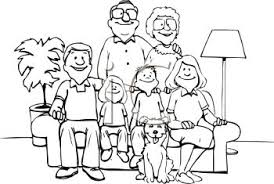 1. grandfather _______________________________2. grandmother ___________________________________3. grandparents* ____________________________________4. family  _______________________________5. brother _______________________________6. sister _______________________________7. brothers, brother & sisters* (siblings) _______________________________ 8. son/daughter _______________________________9. children*_______________________________10. stepmother ______________________________11. mother _______________________________12. stepfather _______________________________13. father _______________________________14. parents* _______________________________15. relatives _______________________________16. cousin _______________________________17. uncle/aunt* _______________________________18. friend _______________________________19. child _______________________________20. boyfriend/girlfriend _______________________________21. person _______________________________22. cat _______________________________23. dog _______________________________SENTENCE PRACTICE 11. ________________________________________________________________________________________________________________________________________________________2. ________________________________________________________________________________________________________________________________________________________3.__________________________________________________________________________________________________________________________________________________________	SENTENCE PRACTICE 21. ________________________________________________________________________________________________________________________________________________________2. ________________________________________________________________________________________________________________________________________________________3.__________________________________________________________________________________________________________________________________________________________